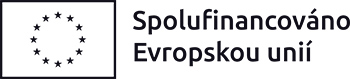 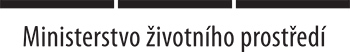 DOKLAD O LIKVIDACI KOTLOVÉHO TĚLESAMajitel kotle určeného k likvidaci:Datum …………………………………………………….         Podpis ………………………………………………..Identifikace subjektu likvidující kotlové těleso (kotel):Datum ……………………………………                           Razítko a podpis ……………………………………..                                                    JménoJménoPříjmeníPříjmeníPříjmeníUliceUliceČíslo popisné (číslo evidenční)Číslo popisné (číslo evidenční)Číslo popisné (číslo evidenční)ObecObecPSČPSČPSČTypové označení kotleJmenovitý tepelný výkon kotle (kW)Výrobní číslo kotleRok výrobyNázev firmyIČOAdresaPSČHmotnost kotlového tělesa určeného k likvidaci	kg